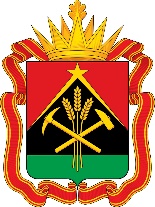 МИНИСТЕРСТВО ЭКОНОМИЧЕСКОГО РАЗВИТИЯКЕМЕРОВСКОЙ ОБЛАСТИ – КУЗБАССАСоветский проспект, д. 63, г. КемеровоОфициальный web-сайт: https://dep.keminvest.ru/Пресс-релизСвыше 860 млн рублей финансовой поддержки получили кузбасские предприниматели за 7 месяцев 2023 годаВ рамках национального проекта «Малое и среднее предпринимательство» Микрокредитная компания Государственный фонд поддержки предпринимательства Кузбасса предоставляет микрозаймы и поручительства на льготных условиях малому и среднему предпринимательству, а также физлицам, применяющим специальный налоговый режим «Налог на профессиональный доход».В 2023 году по состоянию на 1 августа предоставлено 174 микрозайма на сумму 351,9 млн рублей. По сравнению с аналогичным периодом 2022 года сумма выросла почти на 40%.При отсутствии у предпринимателя залогового обеспечения Госфонд предоставляет поручительства по обязательствам предпринимателей перед банками и другими финансовыми организациями:для субъектов малого и среднего предпринимательства – до 70% от суммы обязательства, но не более 25 млн рублей;для самозанятых граждан – до 70% от суммы обязательства, но не более 3,5 млн рублей.За период январь-июль 2023 года предпринимателям Кузбасса предоставлено 33 поручительства на сумму 274,16 млн рублей, что позволило привлечь в сферу малого и среднего бизнеса 513,791 млн рублей кредитных ресурсов.Подробнее о деятельности Микрокредитной компании Государственный фонд поддержки предпринимательства Кузбасса можно узнать на официальном сайте: https://fond42.ru/.Примечание: при использовании информации просим указывать, что поддержка предоставляется в рамках реализации национального проекта «Малое и среднее предпринимательство».Официальные страницы Министерства экономического развития Кузбасса в социальных сетях и мессенджерах: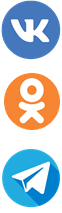 https://vk.com/minec_kuzbasshttps://ok.ru/mineckuzbasshttps://t.me/minec_Kuzbass